INDICAÇÃO Nº 5030/2017Sugere ao Poder Executivo Municipal que proceda com a roçagem de mato alto em Rotatória localizado na Avenida Alonso Keese Dodson esquina com a Rua Profª Clarice Baruque Dodson, no bairro Jardim das Laranjeiras.Excelentíssimo Senhor Prefeito Municipal, Nos termos do Art. 108 do Regimento Interno desta Casa de Leis, dirijo-me a Vossa Excelência para sugerir que, por intermédio do Setor competente, que proceda com a roçagem de mato alto em Rotatória localizado na Avenida Alonso Keese Dodson esquina com a Rua Profª Clarice Baruque Dodson, no bairro Jardim das Laranjeiras, em nosso município.Justificativa:Conforme relatos dos moradores do local e constatado por este vereador, o local está com o mato alto, dificultando a visibilidade dos condutores, onde poderá ocasionar em acidentes.Plenário “Dr. Tancredo Neves”, em 02 de Junho de 2.017.FELIPE SANCHES-Vereador-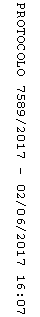 